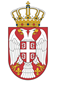 REPUBLIKA SRBIJA NARODNA SKUPŠTINAOdbor za spoljne poslove06 Broj: 06-2/11-199. februar 2019. godineB e o g r a dNa osnovu člana 70. stav 1. alineja prva Poslovnika Narodne skupštineS A Z I V A M62. SEDNICU ODBORA ZA SPOLjNE POSLOVEZA PONEDELjAK 11.  FEBRUAR 2019. GODINE,SA POČETKOM U 09,30  ČASOVA	Za ovu sednicu predlažem sledećiD n e v n i  r e dPredlog zakona o potvrđivanju Sporazuma između Vlade Republike Srbije i VladeGruzije o ukidanju viza za nosioce običnih pasošaRazno Sednica će se održati u Domu Narodne skupštine, Trg Nikole Pašića 13, u sali III. Mole se članovi Odbora da u slučaju sprečenosti da prisustvuju sednici Odbora, o tome obaveste svoje zamenike u Odboru.PREDSEDNIK ODBORAProf. dr Žarko Obradović,s.r.